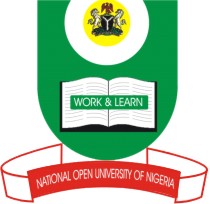 NATIONAL OPEN UNIVERSITY OF NIGERIA14/16 AHMADU BELLO WAY, VICTORIA ISLAND, LAGOSSCHOOL OF SCIENCE AND TECHNOLOGYJUNE/JULY EXAMINATIONCOURSE CODE: AEM 512COURSE TITLE: RURAL YOUTH PROGRAMS IN AGRICULTURAL EXTENSION TIME ALLOWED: 2 HOURS    INSTRUCTION: ANSWER FOUR (4) QUESTIONS (25Marks each).1a Discuss the differences between Pre-Colonial/Colonial and Post Colonial history of Rural Youth Agricultural Extension Programs.1b. What are the economic objectives of rural youth programs in Agricultural Extension?1c. List the recreational objectives of Rural Youth Programs in Agricultural Extension. 2. State and discuss five (5) philosophies of rural youth extension programs in agricultural extension.3a. Enumerate ten (10) principles you would consider in organizing the Young Farmers’ Club in schools.3b. State and discuss five (5) sequential steps that you would follow in organizing a rural youth club program.4a. What are the specific objectives and merits of Songhai Delta Vocational Centre?4b. Write a short note on NDE and state the merits of its program. 5a. State ten (10) specific objective of the UNESCO’s information youth program.5b. Write a short note on the Village Polytechnic Program (VPP) of Kenya.6a. Briefly discuss the social development and home making of rural youth extension program.6b. Explain five (5) roles of Rural Youth Extension Program in Youth Development.6c. What is the meaning of cooperative society and state its importance in Rural Youth Extension Program.